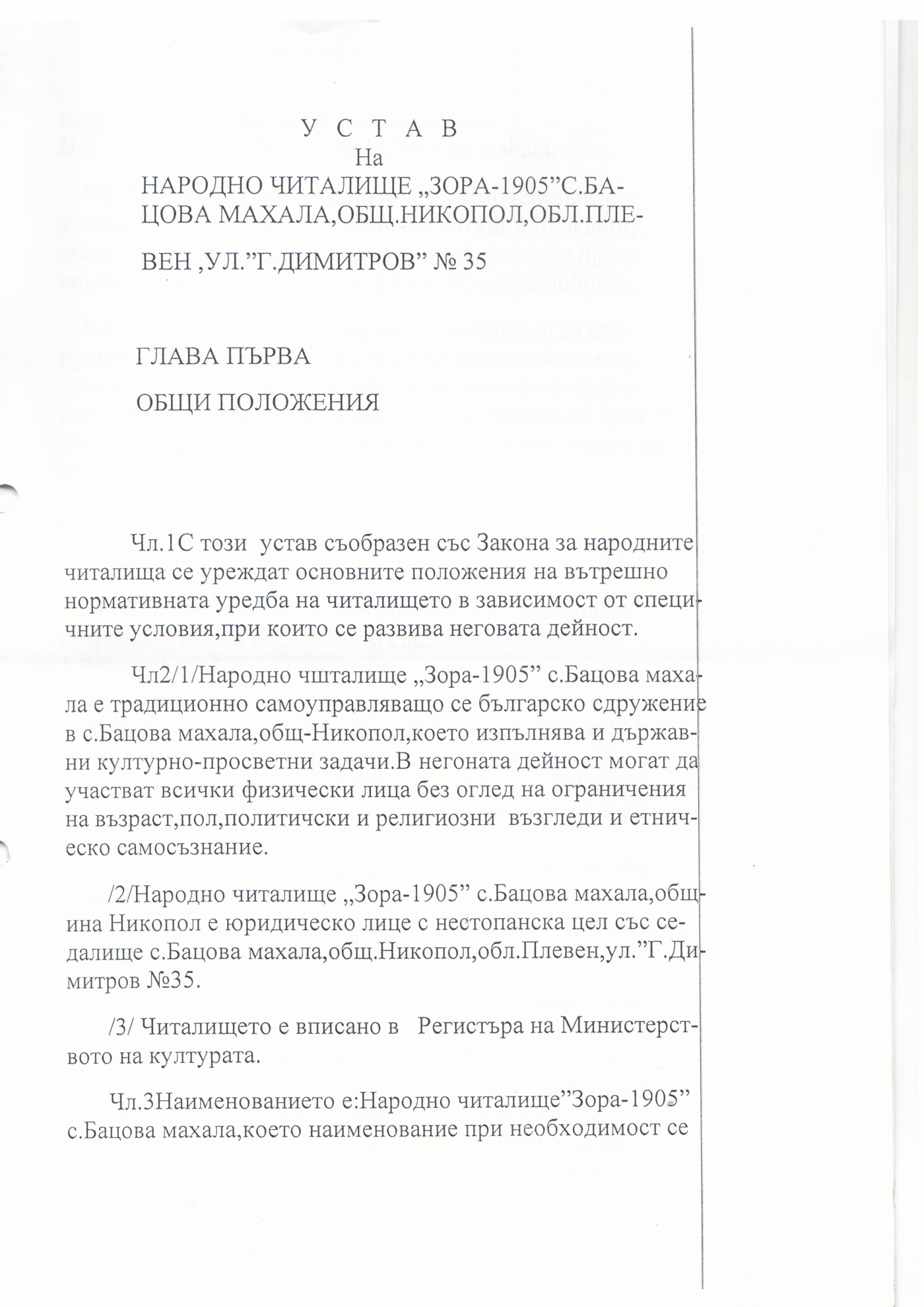 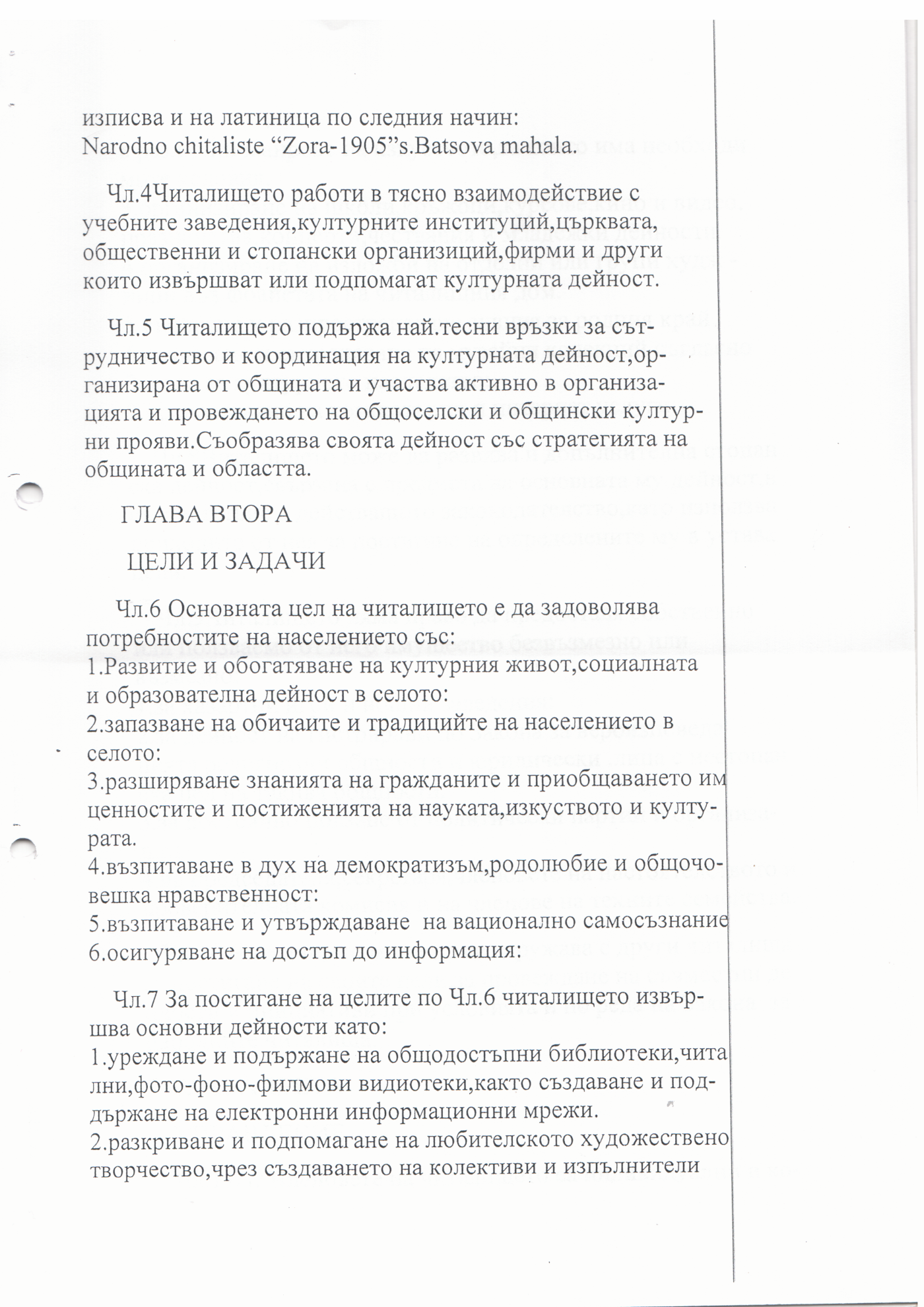 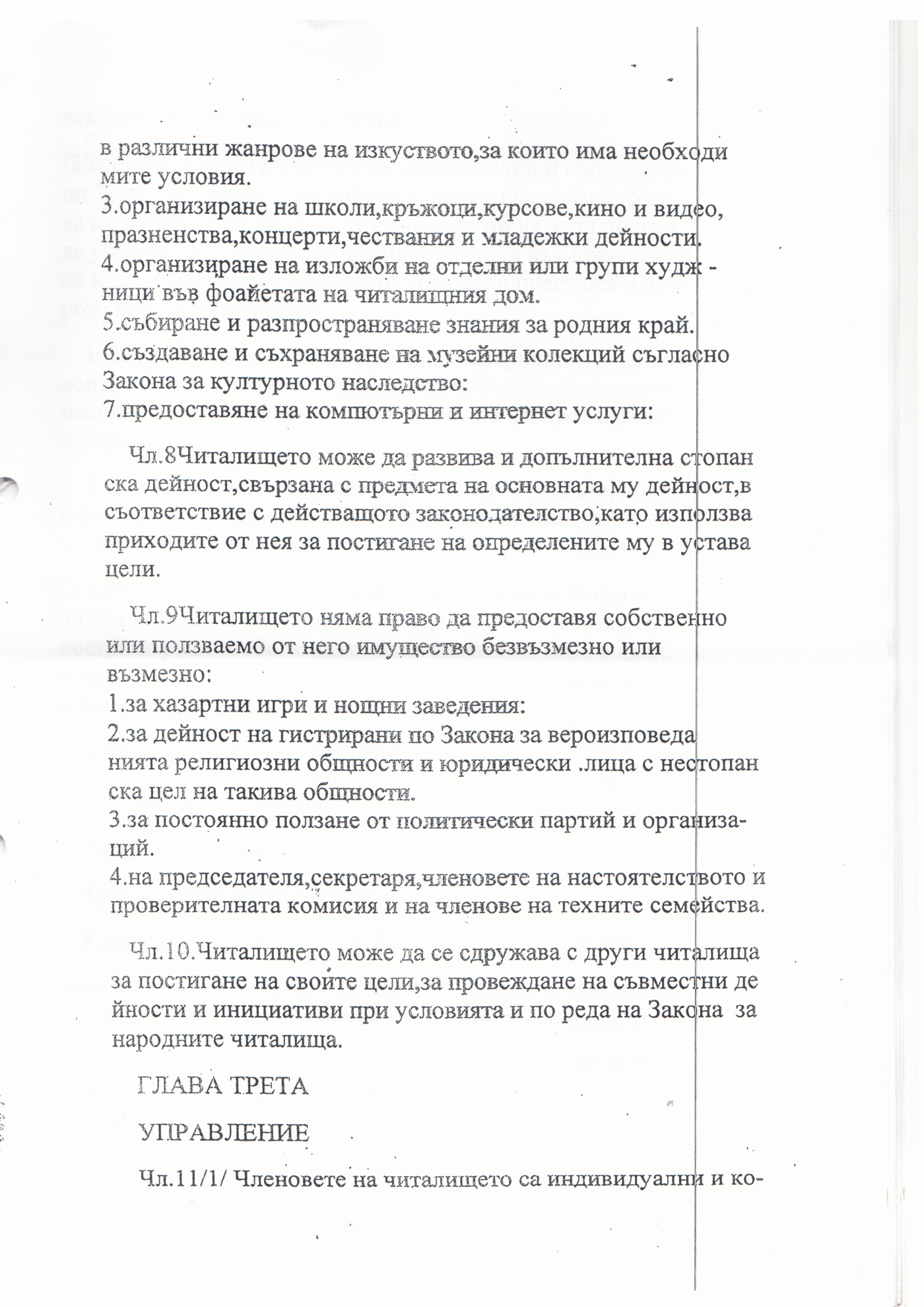 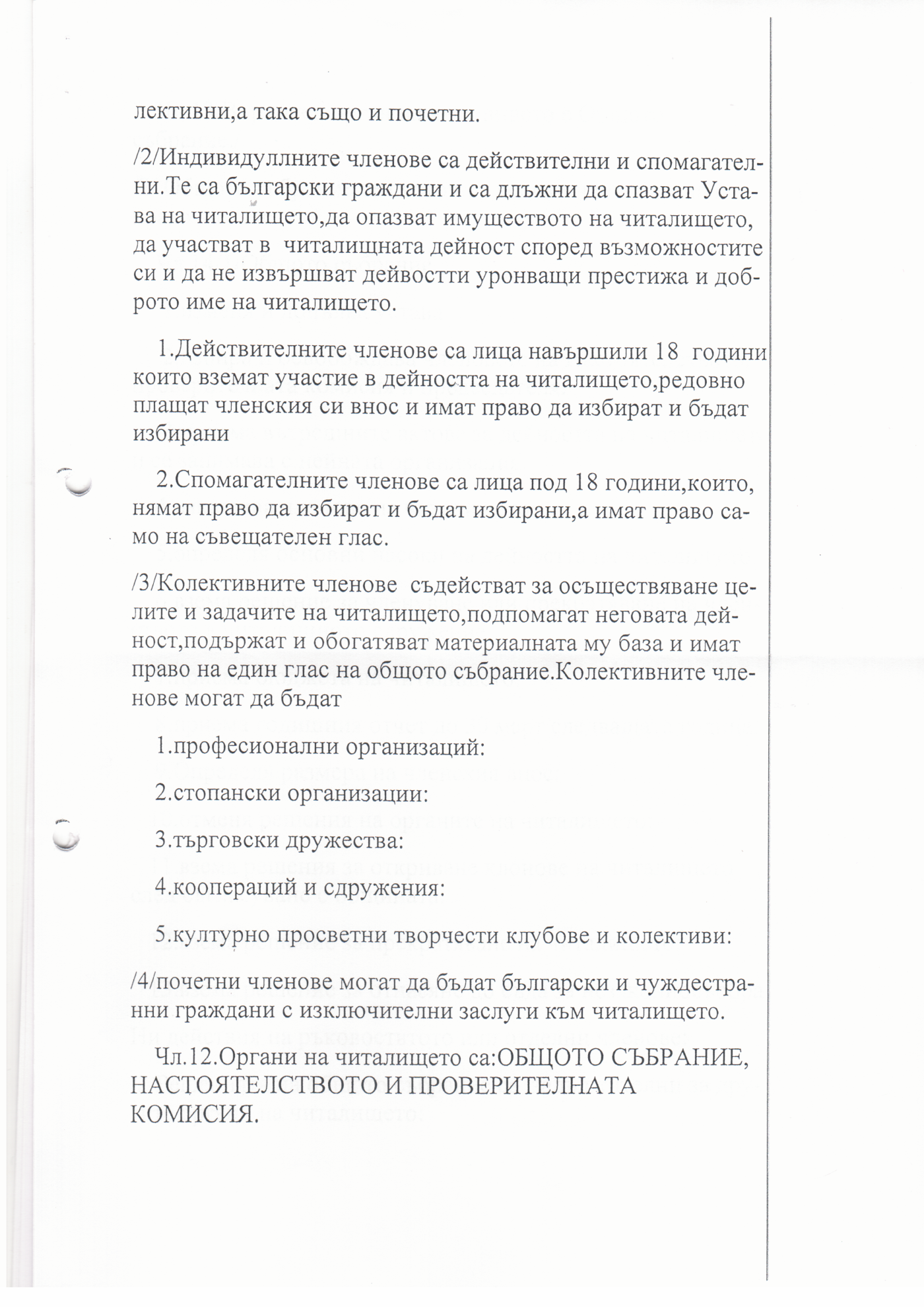 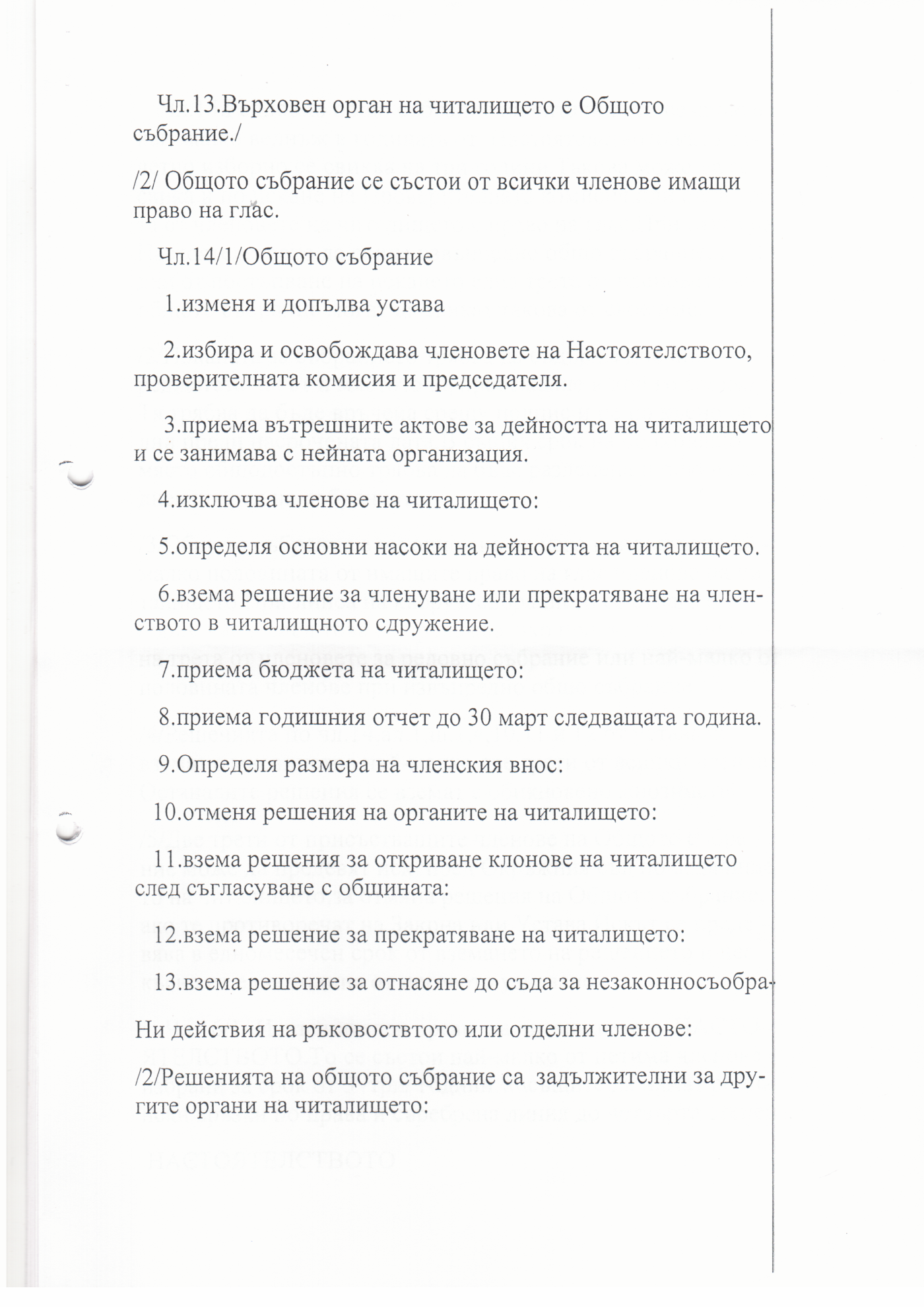 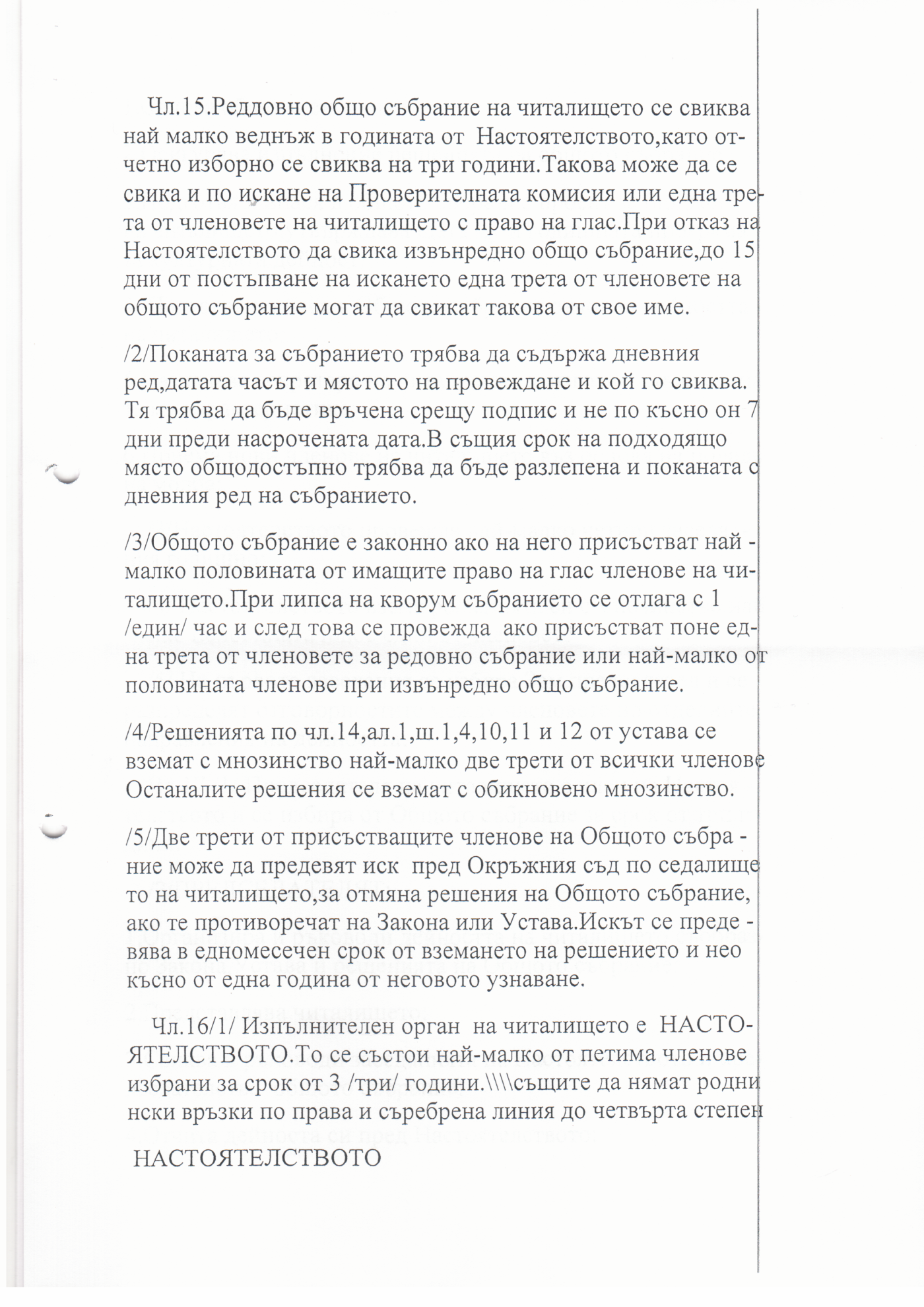 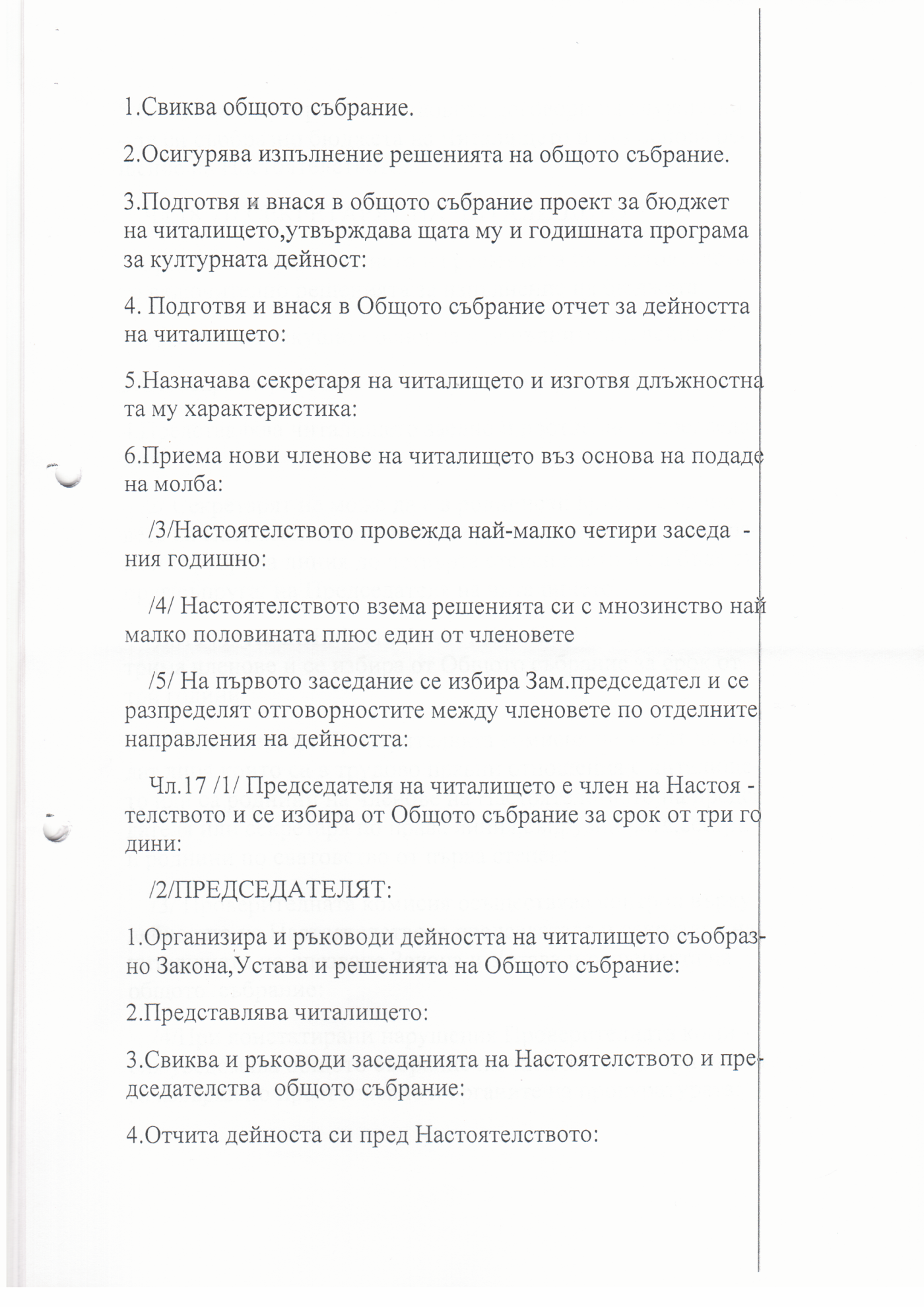 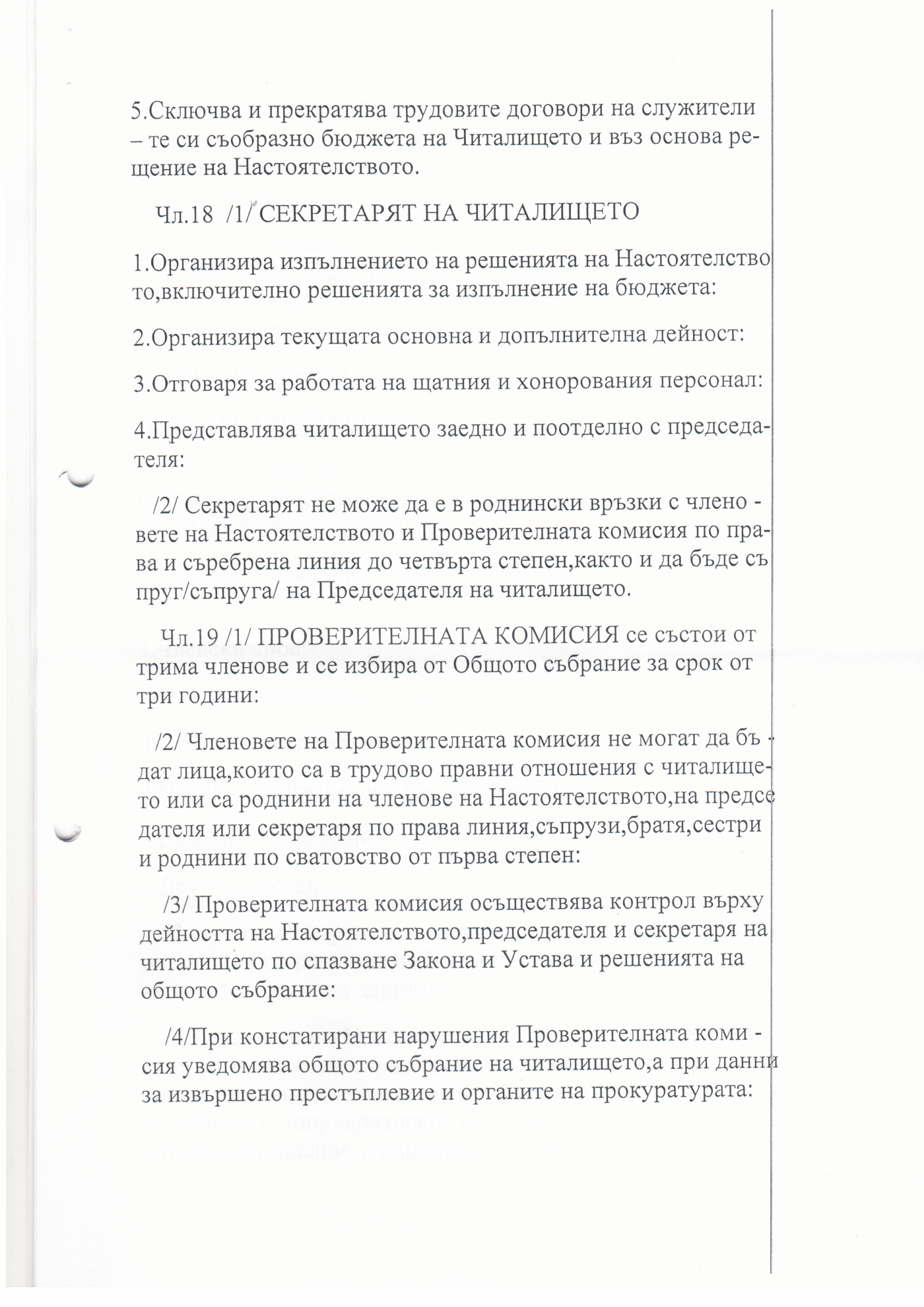 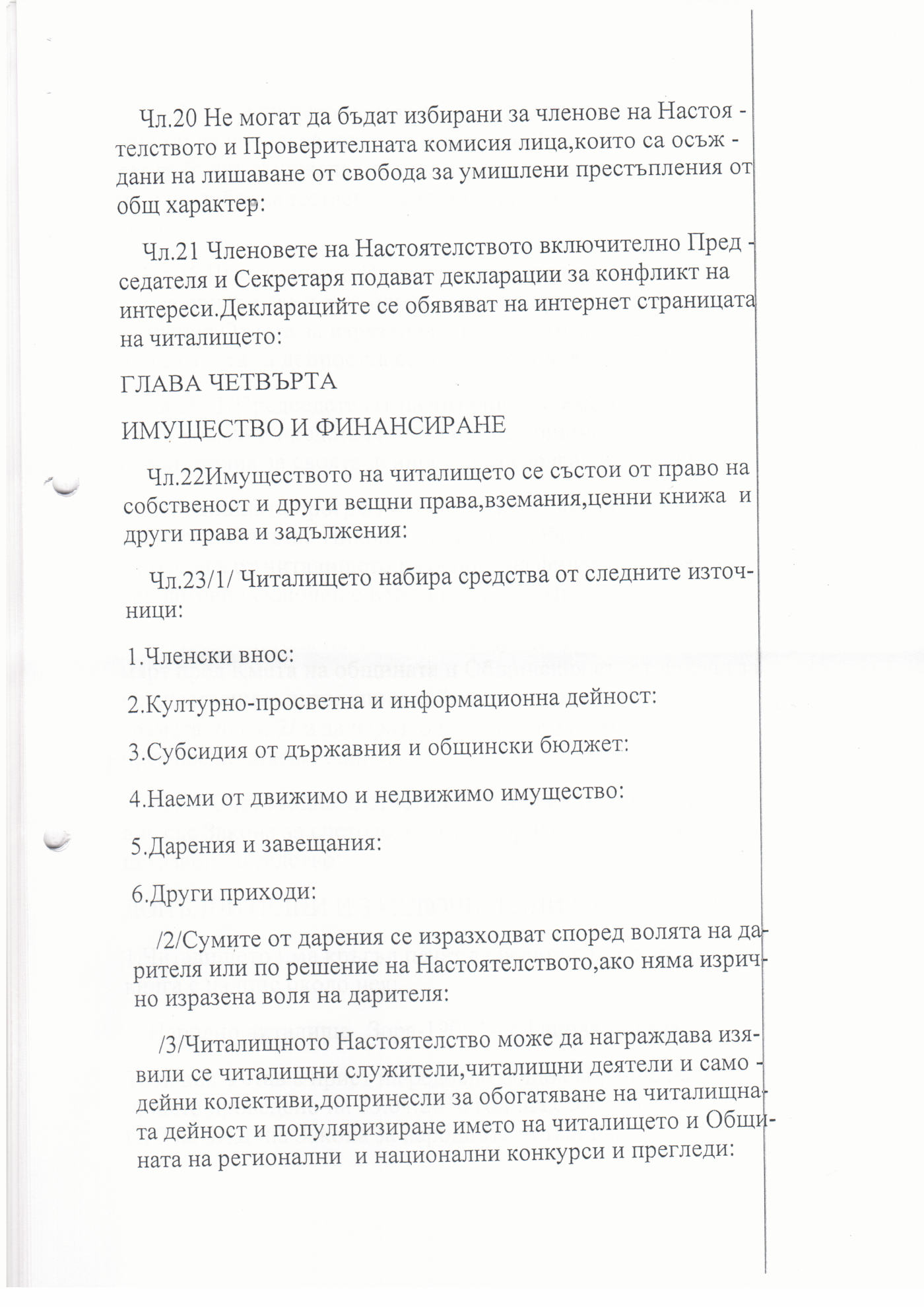 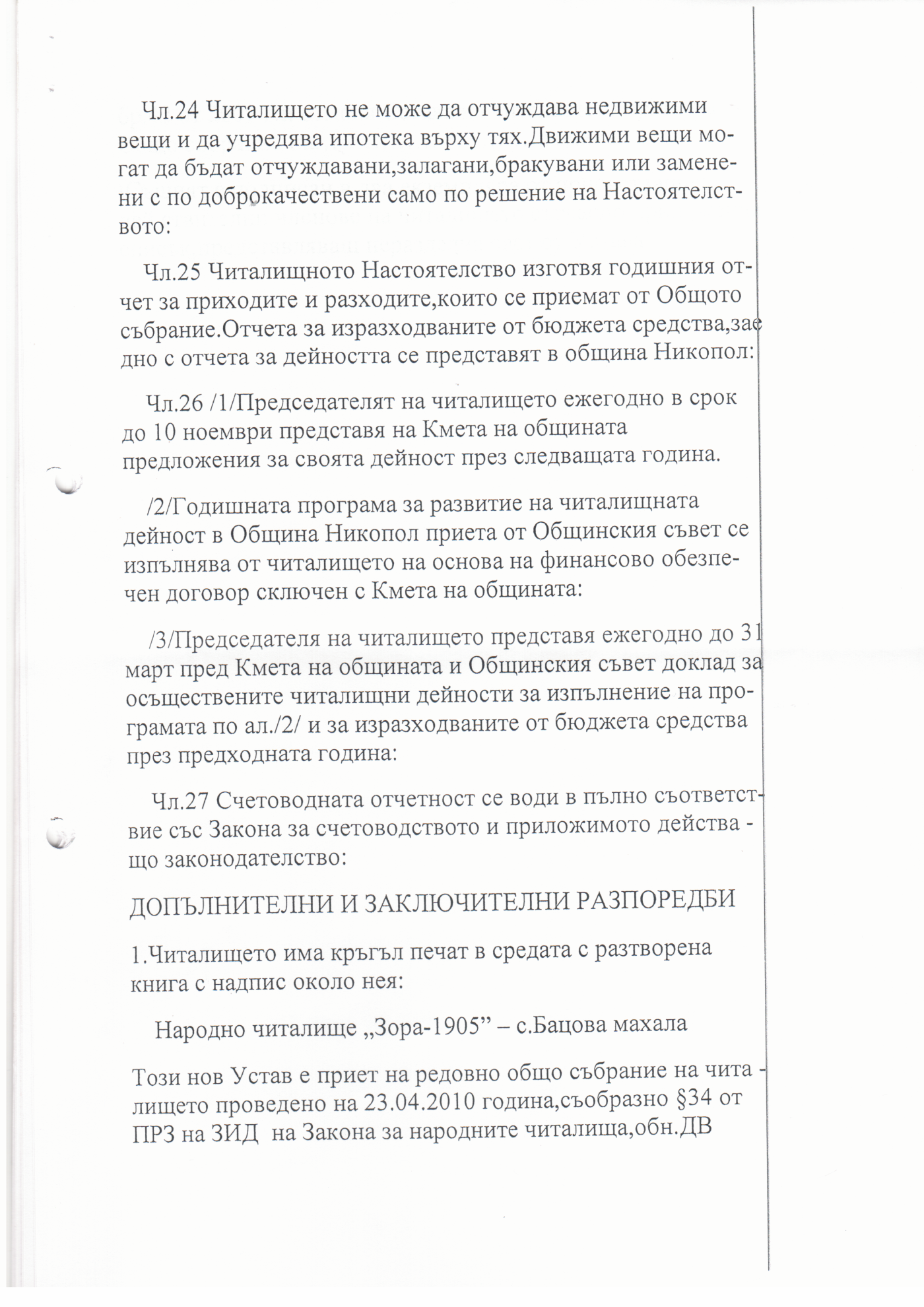 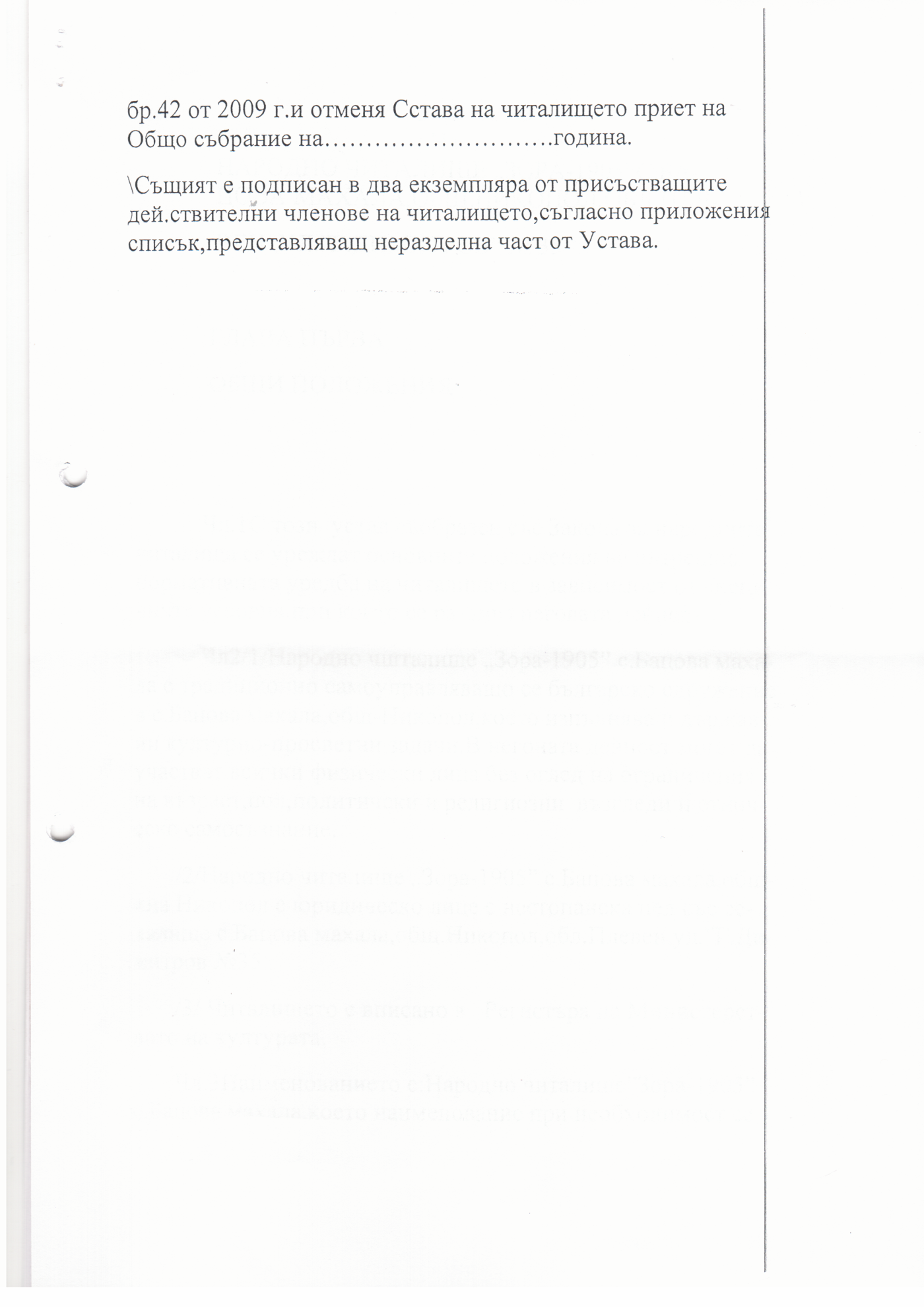 Доклад за осъществените читалищни дейности в изпълнение на Годишната програма за развитие на читалищната дейност за 2017 г. наНЧ „ Зора-1905” /с. Бацова махалаДействащи групи и състави през 2017 г.(да се опишат):През 2017 година продължават своята дейност: група за Модерен балет, самодеен танцов състав, Коледарска и лазарска групи.Завоювани отличия:Грамоти и плакети за участие в „Живи въглени” с. Дебово, „Банатски вкусотии” с. Асеново, бронзов медал за участие на танцов състав в Седми Национален фестивал за детски и младежки фолклор с. Овча могила.Дейност по Програма „Глобални библиотеки – България“: неПриоритети и календарен план на дейностите, заложени през 2017 г.:ПРЕДСЕДАТЕЛ НА НЧ” Зора 1905”   с. Бацова махала                      Анастас Кръстев КУЛТУРЕН КАЛЕНДАР НА НЧ “Зора-1905”                                                                     с. Бацова махала за 2018 г.Изготвил:  Илиана БлажеваС п и с ъ кна  членовете на Настоятелството на „Зора -1905” с. Бацова махала избрани на 13.05.2015 г. на ОСС п и с ъ кна  членовете на Проверителната комисия на „Зора - 1905” с. Бацова махала избрани на 13.05.2015 г. на ОС№Дейности и приоритетидата/месецизпълнение:ДА/НЕпричини за неизпълнението1.Ден на родилната помощ21.01.2017 г.Да2.Ден на лозаря14.02.2017НеНедостатъчно желаещи3.Отбелязване годишнина от обесването на Васил Левски19.02.2017Да4.Баба Марта и Ден на самодееца01.03.2017Да5.Отбелязване на Националния празник на България- празничен концерт03.03.2017Да6.Тодоровден04.03.2017Да7.Осми март- международен ден на жената08.03.2017 Да8.Лазаруване08.04.2017Да9.Великденски празници16.04.2017Да10.24 май- Ден на Българската просвета и култура24.05.2017Да11.Първи юни- Международен ден на детето01.06.2017Да12.„Банатски вкусотии”- с. Асеново13.08.2017Да13.Международен ден на пенсионера01.10.2017Да14.Празник на селотоПоследната седмица на октомвриДа15.Коледуване24.12.2017 Да16.Коледно-новогодишен концерт27.12.2016ДаДатаМястоКултурна прояваОрганизатор/иЗА Контакти21.01.2018 г.ЧиталищетоОтбелязване на деня на родилната помощ-БабинденНЧ „Зора - 1905”Илиана Блажева19.02.2018г.ЧиталищетоЧестване деня на Васил ЛевскиНЧ „Зора - 1905”Илиана Блажева24.02.2018 г.ЧиталищетоТодоровденНЧ „Зора – 1905”Илиана Блажева01.03.2018 г.ЧиталищетоОтбелязване на деня на самодеецаНЧ „Зора - 1905”Илиана Блажева03.03.2018 г.  ЧиталищетоПразничен концерт за трети мартНЧ „Зора - 1905”Илиана Блажева08.03.2017 г.ЧиталищетоОсми март – международен ден на женатаНЧ „Зора - 1905”Илиана Блажева31.03.2018 г.СелотоЛазаруванеНЧ „Зора - 1905”Илиана Блажева08.04.2018 г.ЧиталищетоВеликденски празникНЧ „Зора - 1905”Илиана Блажева24.05.2018 гЧиталищетоКонцерт за 24 май  ден на Славянската писменост и култура.НЧ „Зора - 1905”Илиана Блажева01.06.2018 г.Читалището1 юни – празник на детететоНЧ „Зора - 1905”Илиана БлажеваАвгуст   - 2018 г.с. АсеновоУчастие в Банатски вкусотии.НЧ „Зора - 1905”Илиана Блажева01.10.2018 г.ЧиталищетоМеждународен ден на пенсионераНЧ „Зора - 1905”Илиана БлажеваКрая на октомври 2018 г.ЧиталищетоПразник на селотоНЧ „Зора - 1905”Илиана Блажева01.11.2018 гЧиталищетоДен на будителитеНЧ „Зора - 1905”Илиана Блажева24.12.2018 гСелотоКоледуванеНЧ „Зора - 1905”Илиана БлажеваКрая на декември 2018 гЧиталищетоКоледно-новогодишен концертНЧ „Зора - 1905”Илиана Блажева№Трите имена на настоятелитеДлъжностДомашен адрес1.Атанас Костов Кръстев Председател на читалищетос. Бацова махала2Илиана Иванова БлажеваЧлен на настоятелствотос. Бацова махала3Мирослав Сашов ДимитровЧлен на настоятелствотос. Бацова махала 4Валентин Илиев ТрифоновЧлен на настоятелствотос. Бацова махала5Йорданка Димитрова ДанаиловаЧлен на настоятелствотос. Бацова махала6Цветанка Димитрова НиколаеваЧлен на настоятелствотос. Бацова махала7Лъчезар Илиев БорисовЧлен на настоятелствотос. Бацова махала№Трите имена Длъжност в прове-рителната комисияДомашен адрес1Йордан Бориславов РусковПредседател на проверителната комисияс. Бацова махала2Мариета Неделчева АнгеловаЧлен на Проверите лната комисияс. Бацова махала3Наталия Страхилова МаноловаЧлен на Проверите лната комисияс. Бацова махала